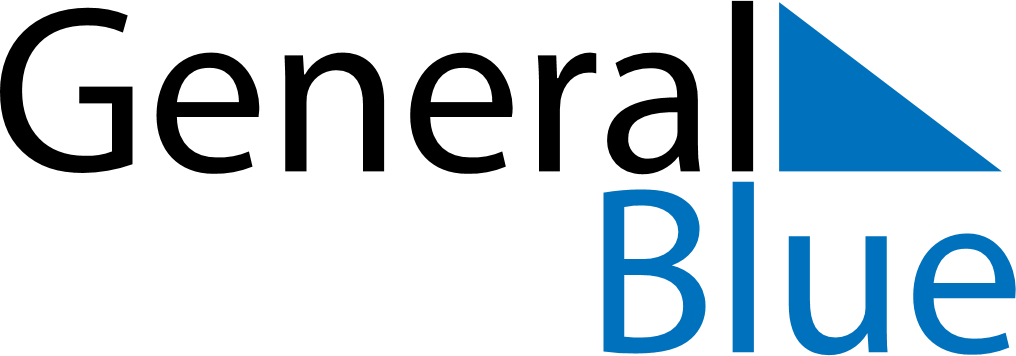 July 2018July 2018July 2018July 2018Faroe IslandsFaroe IslandsFaroe IslandsSundayMondayTuesdayWednesdayThursdayFridayFridaySaturday123456678910111213131415161718192020212223242526272728St.Olav’s Eve293031St.Olav’s Day